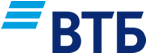 Директору УЖК Территория г-ну Сень Д.В.Уважаемый Дмитрий Владимирович!Банк ВТБ (ПАО) выражает свое почтение и заинтересованность в развитии отношений с Вашей организацией. Пользуясь возможностью, предлагаем Вам свои услуги, как надёжного и стабильного финансового партнёра.Банк ВТБ является одним из лидеров национального банковского сектора и входит в сотню крупнейших банков мира. ВТБ – один из главных кредиторов российской экономики. По мнению рейтингового агентства Эксперт РА у ВТБ наивысший для российских банков рейтинг.Предлагаем вам рассмотреть возможность размещения денежных средств в различные продукты Банка по согласованным для Вашей организации ставкам:Срочный депозит со сроком привлечения до года/свыше года, с выплатой процентов в конце срока:Обращаем Ваше внимание, что настоящие индикативные условия проработаны в соответствии с внутренними процедурами Группы ВТБ, и могут быть скорректированы при существенном изменении конъюнктуры финансовых рынков или существенном изменении положения Клиента. Кроме представленных продуктов Банк предлагает весь спектр услуг как по РКО (с бесплатны открытием  счета и бесплатным годовым обслуживанием), так и по продуктам управления ликвидностью.Банк ВТБ гарантирует своим клиентам сохранность и возврат суммы депозитных сделок на условиях, предусмотренных в договоре, а также получение дохода от размещения временно свободных денежных средств в депозитные продукты на выгодных условиях и по конкурентным процентным ставкам.Управляющий директор-руководитель службы по работе с ключевыми корпоративными клиентами РОО Екатеринбургский	                                                             	                                                 И. В. СафроновИсп.: Неволин В. А.89826268559СрокСрок61 дн.121 дн.181 дн.365 дн.548 дн.731 дн.1095 дн.Ставка, %6,506,506,506,506,556,606,70